IBC Date Received: ________________					Reg. Doc. No.: ________________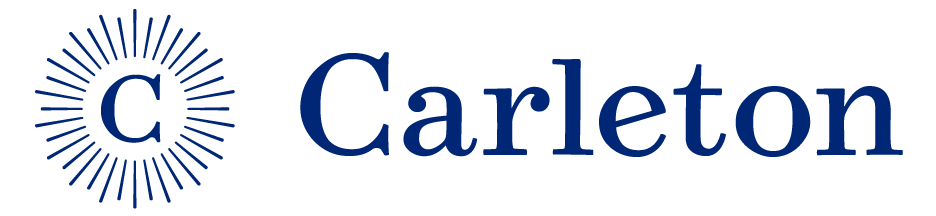 rDNA REGISTRATION AMENDMENT FORMNOTE: If you are changing the VECTOR FAMILY or METHOD of gene delivery you must file a new registration.  Any questions should be referred to the chair of the IBC.Principal Investigator:        	Carleton email:      This form amends (refers to) IBC registration #:      I.	 I am terminating this project.II.	Adding or removing PERSONNEL on an existing registration.III.	Adding a TRANSGENE to an existing registration.Specify the nature of the gene sequence inserted into the recombinant vector:*Risk group categories can be found in Appendix B of the NIH Guidelines	IV.	Adding a VECTOR IN THE SAME FAMILY to an existing registration. Specify vector(s) and attach 	vector maps.      V.	Adding a TARGET RECIPIENT to an existing registration.	Indicate the recipient(s) of the rDNA (check all that apply).	 Animal only (specify species and if mouse, strain):       	 Tissue Culture only (specify cell line name and source):        	 Tissue culture cell lines into animals			Specify cell line name and source:       			Specify animal species/mouse strain:       	 Bacteria (specify organism and source):       	 Plant cells:       	 Plants:       VI.	Adding a TRANSGENIC BREEDING PAIR to an existing registration.Transgenic Rodents: (must check off at least one of the following)  require BSL-2 or higher containment contain a transgene under the control of a gamma retrovial promoter contain a transgene encoding more than 50% of an exogenous eukaryotic virus	Specify existing line and the genotype of the newly creating transgenic strain:VII.	Changing the BIOSAFETY CONTAINMENT LEVEL from the approved Biosafety Containment Level in the existing registration.This project will be conducted at Biosafety Level:			 1	 2	This project will be conducted at Animal Biosafety Level:  	N/A	 1	 2	VIII.  Your signature below indicates that you acknowledge all requirements and restrictions of the most current NIH guidelines for the Biosafety Level you have indicated above, unless modified by the IBC; that you accept responsibility for the safe conduct of the experiments conducted at this Biosafety Level; and that you have informed all associated personnel of the conditions required for this work.Signature of Principal Investigator:	     	  Date: 	     	Sponsorship (*Required only if investigator is not a member of the Standing or Associated Faculty)Faculty Sponsor* (PRINT):	     	Faculty Sponsor* (SIGNATURE):	     	  Date:	     	NameCarleton email ADD	 REMOVE ADD	 REMOVE ADD	 REMOVE ADD	 REMOVE ADD	 REMOVE ADD	 REMOVE ADD	 REMOVE ADD	 REMOVE ADD	 REMOVE ADD	 REMOVE ADD	 REMOVE ADD	 REMOVEGene NamePromoter (if other than gene’s own)Vector (to carry gene / integrate gene into genome)Source of gene (genus, species)Risk Group* Biological Activity of SequenceHost (genus, species)Existing Transgenic Line “A”Existing Transgenic Line “B”Newly Bred Line “C”Genotype of New Transgenic